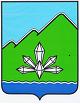 АДМИНИСТРАЦИЯ ДАЛЬНЕГОРСКОГО ГОРОДСКОГО ОКРУГА ПРИМОРСКОГО КРАЯРАСПОРЯЖЕНИЕ                05.10.2017                                г.Дальнегорск                                      № 339-ра_О внесении изменений в распоряжение администрацииДальнегорского городского округа от 04.09.2013 № 195-ра «О перечне информации о деятельности администрацииДальнегорского городского округа, размещаемой в сети «Интернет»В соответствии Федеральным законом от 09.02.2009 № 8-ФЗ «Об обеспечении доступа к информации о деятельности государственных органов и органов местного самоуправления», решением Думы Дальнегорского городского округа «О Положении «Об официальном Интернет - сайте муниципального образования Дальнегорский городской округ»1. Внести в распоряжение администрации Дальнегорского городского округа от 04.09.2013 № 195-ра «О перечне информации о деятельности администрации Дальнегорского городского округа, размещаемой в сети «Интернет» изменения, изложив перечень информации о деятельности администрации Дальнегорского городского округа, размещаемой в сети «Интернет», в новой редакции (прилагается).2. Разместить настоящее распоряжение на официальном сайте Дальнегорского городского округа.И.о. Главы Дальнегорского городского округа 				                                                    В.Н. КолосковПриложениек распоряжению администрации Дальнегорского городского круга от 05.10.2017 № 339-раПЕРЕЧЕНЬинформации о деятельности администрации Дальнегорского городского округа, размещаемой в сети «Интернет»№ п/пКатегория информацииОтветственный за предоставлениеПериодичность предоставления1234Общая информация об администрации Дальнегорского городского округа (далее – администрация ДГО)Общая информация об администрации Дальнегорского городского округа (далее – администрация ДГО)Общая информация об администрации Дальнегорского городского округа (далее – администрация ДГО)Общая информация об администрации Дальнегорского городского округа (далее – администрация ДГО)1.1.Наименование и структура администрации ДГО, почтовый адрес, адрес электронной почты, номера телефонов справочных служб администрации ДГОУправление делами администрации ДГОПоддерживается в актуальном состоянии1.2.Сведения о полномочиях администрации ДГО, задачах и функциях структурных подразделений администрации ДГО, а также перечень законов и иных нормативных правовых актов, определяющих эти полномочия, задачи и функцииУправление делами администрации ДГОВ течение 3 рабочих дней со дня утверждения либо изменения соответствующих правовых актов. Перечень законов и иных нормативных правовых актов поддерживается в актуальном состоянии1.2.Сведения о полномочиях администрации ДГО, задачах и функциях структурных подразделений администрации ДГО, а также перечень законов и иных нормативных правовых актов, определяющих эти полномочия, задачи и функцииОрганы администрации ДГОВ течение 3 рабочих дней со дня утверждения либо изменения соответствующих правовых актов. Перечень законов и иных нормативных правовых актов поддерживается в актуальном состоянии1.3.Перечень подведомственных организаций (при наличии), сведения об их задачах и функциях, а также почтовые адреса, адреса электронной почты (при наличии), номера телефонов справочных служб подведомственных организацийУправление делами администрации ДГОВ течение 3 рабочих дней со дня подписания правового акта о создании подведомственной организации. Поддерживается в актуальном состоянии1.4.Сведения о руководителях администрации ДГО, её структурных подразделений, руководителях подведомственных организаций (фамилии, имена, отчества, а также при согласии указанных лиц иные сведения о них)Управление делами администрации ДГОВ течение 3 рабочих дней со дня назначения. Поддерживается в актуальном состоянии1.4.Сведения о руководителях администрации ДГО, её структурных подразделений, руководителях подведомственных организаций (фамилии, имена, отчества, а также при согласии указанных лиц иные сведения о них)Органы администрации ДГОВ течение 3 рабочих дней со дня назначения. Поддерживается в актуальном состоянии1.5.Перечни информационных систем, банков данных, реестров, регистров, находящихся в ведении администрации ДГО, подведомственных организацийУправление делами администрации ДГОПоддерживается в актуальном состоянии 1.5.Перечни информационных систем, банков данных, реестров, регистров, находящихся в ведении администрации ДГО, подведомственных организацийОрганы администрации ДГОПоддерживается в актуальном состоянии 1.8.Сведения о средствах массовой информации, учрежденных администрацией ДГО (при наличии).Управление делами администрации ДГОВ течение 3 рабочих дней со дня регистрации средства массовой информации. Поддерживается в актуальном состоянииИнформация о нормотворческой деятельности администрации ДГОИнформация о нормотворческой деятельности администрации ДГОИнформация о нормотворческой деятельности администрации ДГОИнформация о нормотворческой деятельности администрации ДГО2.1.Муниципальные правовые акты, изданные администрацией ДГО, включая сведения о внесении в них изменений, признании их утратившими силу, признании их судом недействующими, а также сведения о государственной регистрации муниципальных правовых актов в случаях, установленных законодательством Российской ФедерацииОрганы администрации ДГО, ответственные за подготовку муниципального правового акта В течение 3 рабочих дней со дня вступления в силу правового акта2.2.Тексты проектов муниципальных правовых актов, внесенных в Думу Дальнегорского городского округаОрганы администрации ДГО, ответственные за подготовку муниципального правового актаВ течение 3 рабочих дней со дня внесения2.3.Информация о закупках товаров, работ, услуг для обеспечения муниципальных нужд в соответствии с законодательством Российской Федерации о контрактной системе в сфере закупок товаров, работ, услуг для обеспечения государственных и муниципальных нуждОтдел экономики и поддержки предпринимательства администрации ДГОс 1 января 2011 года муниципальный заказ по проведению открытых аукционов в электронной форме, открытые конкурсы и запросы котировок цен, размещаются на общероссийском официальном  сайте www.zakupki.gov.ruПоддерживается в актуальном состоянии. Обновляется в порядке и сроки, предусмотренные законодательством в сфере размещения заказов на поставки товаров, выполнение работ, оказание услуг для государственных нужд2.4.Административные регламенты, стандарты муниципальных услугУправление делами администрации ДГОВ течение 3 рабочих дней со дня вступления в силу правового акта2.5.Установленные формы обращений, заявлений и иных документов, принимаемых администрацией ДГО к рассмотрению в соответствии с законами и иными нормативными правовыми актами, муниципальными правовыми актамиОрганы администрации ДГО, ответственные за подготовку форм обращений, заявлений и иных документовПоддерживается в актуальном состоянии. Обновляется в срок не позднее 3 рабочих дней со дня вступления в силу соответствующих правовых актов2.6.Порядок обжалования нормативных правовых актов и иных решений, принятых государственным органом, его территориальными органами, муниципальных правовых актовЮридический отдел администрации ДГОПоддерживается в актуальном состоянииИнформация о текущей деятельности администрации ДГОИнформация о текущей деятельности администрации ДГОИнформация о текущей деятельности администрации ДГОИнформация о текущей деятельности администрации ДГО3.1.Информация об участии администрации ДГО в целевых и иных программах, международном сотрудничестве, включая официальные тексты соответствующих международных договоров Российской Федерации, а также о мероприятиях, проводимых администрацией ДГО, в том числе сведения об официальных визитах и о рабочих поездках руководителей и официальных делегаций администрации ДГОУправление делами администрации ДГОПоддерживается в актуальном состоянии3.2.Информация о состоянии защиты населения и территорий от чрезвычайных ситуаций и принятых мерах по обеспечению их безопасности, о прогнозируемых и возникших чрезвычайных ситуациях, о приемах и способах защиты населения от них, а также иная информация, подлежащая доведению администрацией ДГО до сведения граждан и организаций в соответствии с федеральными законами, законами Приморского краяОтдел по делам ГО и ЧС администрации ДГООбновляется по мере необходимости3.3.Информация о результатах проверок, проведенных администрацией ДГО, подведомственными организациями в пределах их полномочий, а также о результатах проверок, проведенных в администрации ДГО подведомственных организацияхОрганы администрации ДГОНе позднее 3 рабочих дней со дня подписания актов проверок3.3.Информация о результатах проверок, проведенных администрацией ДГО, подведомственными организациями в пределах их полномочий, а также о результатах проверок, проведенных в администрации ДГО подведомственных организацияхПодведомственные организацииНе позднее 3 рабочих дней со дня подписания актов проверок3.4.Тексты официальных выступлений и заявлений руководителей и заместителей руководителей администрации ДГОУправление делами администрации ДГОВ день заявления или выступленияСтатистическая информация о деятельности администрации ДГОСтатистическая информация о деятельности администрации ДГОСтатистическая информация о деятельности администрации ДГОСтатистическая информация о деятельности администрации ДГО4.1.Статистические данные и показатели, характеризующие состояние и динамику развития экономической, социальной и иных сфер жизнедеятельности, регулирование которых отнесено к полномочиям администрации ДГООтдел экономики и поддержки предпринимательства администрации ДГОВ течение 10 дней после одобрения показателей4.2.Сведения об использовании администрацией ДГО (в том числе ее структурными подразделениями), подведомственными организациями выделяемых бюджетных средствАдминистрация ДГО, Финансовое управление администрации ДГО, Управление муниципального имущества администрации ДГО,Управление образования администрации ДГО, Управление культуры, спорта и молодежной политики администрации ДГООбновляется 1 раз в год4.3.Сведения о предоставленных организациям и индивидуальным предпринимателям льготах, отсрочках, рассрочках, о списании задолженности по платежам в бюджеты бюджетной системы Российской ФедерацииОрганы администрации ДГО – главные администраторы доходовВ течение 30 дней после принятия соответствующего решенияИнформация о кадровом обеспечении администрации ДГОИнформация о кадровом обеспечении администрации ДГОИнформация о кадровом обеспечении администрации ДГОИнформация о кадровом обеспечении администрации ДГО5.1.Порядок поступления граждан на муниципальную службуУправление делами администрации ДГОПоддерживается в актуальном состоянии5.2.Сведения о вакантных должностях муниципальной службы, имеющихся в администрации ДГОУправление делами администрации ДГОПо мере необходимости5.2.Сведения о вакантных должностях муниципальной службы, имеющихся в администрации ДГООрганы администрации ДГО, наделенные правом юридического лица  По мере необходимости5.3.Квалификационные требования к кандидатам на замещение вакантных должностей муниципальной службыУправление делами администрации ДГОРазмещаются одновременно с информационным сообщением о вакантной должности 5.4.Условия и результаты конкурсов на замещение вакантных должностей государственной службы, вакантных должностей муниципальной службыУправление делами администрации ДГОУсловия конкурса размещаются одновременно с информационным сообщением о проведении конкурса. Результаты – в течение 7 рабочих дней после проведения конкурса5.4.Условия и результаты конкурсов на замещение вакантных должностей государственной службы, вакантных должностей муниципальной службыОрганы администрации ДГО, в которых имеется вакантная должностьУсловия конкурса размещаются одновременно с информационным сообщением о проведении конкурса. Результаты – в течение 7 рабочих дней после проведения конкурса5.5.Номера телефонов, по которым можно получить информацию по вопросу замещения вакантных должностей в администрации ДГОУправление делами администрации ДГОПоддерживается в актуальном состоянии5.5.Номера телефонов, по которым можно получить информацию по вопросу замещения вакантных должностей в администрации ДГООрганы администрации ДГО, в которых имеется вакантная должностьПоддерживается в актуальном состоянии5.6.Перечень образовательных учреждений, подведомственных администрации ДГО (при наличии), с указанием почтовых адресов образовательных учреждений, а также номеров телефонов, по которым можно получить информацию справочного характера об этих образовательных учрежденияхУправление образования администрации ДГОПоддерживается в актуальном состоянииИнформация о работе администрации ДГО с обращениями граждан (физических лиц), организаций (юридических лиц), общественных объединений, государственных органов, органов местного самоуправленияИнформация о работе администрации ДГО с обращениями граждан (физических лиц), организаций (юридических лиц), общественных объединений, государственных органов, органов местного самоуправленияИнформация о работе администрации ДГО с обращениями граждан (физических лиц), организаций (юридических лиц), общественных объединений, государственных органов, органов местного самоуправленияИнформация о работе администрации ДГО с обращениями граждан (физических лиц), организаций (юридических лиц), общественных объединений, государственных органов, органов местного самоуправления6.1.Порядок и время приема граждан (физических лиц), в том числе представителей организаций (юридических лиц), общественных объединений, государственных органов, органов местного самоуправления, порядок рассмотрения их обращений с указанием актов, регулирующих эту деятельностьУправление делами администрации ДГОПоддерживается в актуальном состоянии6.2.Фамилия, имя и отчество руководителя подразделения или иного должностного лица, к полномочиям которых отнесены организация приема лиц, указанных в подпункте 6.1 настоящего пункта, обеспечение рассмотрения их обращений, а также номер телефона, по которому можно получить информацию справочного характераУправление делами администрации ДГОПоддерживается в актуальном состоянии6.3.Обзоры обращений лиц, указанных в подпункте 6.1 настоящего пункта, а также обобщенную информацию о результатах рассмотрения этих обращений и принятых мерахУправление делами администрации ДГОЕжегодно до 31 января года следующего за отчетнымИная информация о деятельности администрации ДГОИная информация о деятельности администрации ДГОИная информация о деятельности администрации ДГОИная информация о деятельности администрации ДГО7.1.Решение о бюджете Дальнегорского городского округа в актуальной редакции; решения о внесении изменений и дополнений в решение о бюджете Дальнегорского городского округаФинансовое управление администрации ДГОВ течение 15 дней после принятия решения7.2.Отчет о результатах деятельности финансового органа Дальнегорского городского округа за отчетный финансовый годФинансовое управление администрации ДГОДо 1 марта года, следующего за отчетным финансовым годом7.3.Муниципальный правовой акт об утверждении муниципальной программы, о внесении изменений в муниципальную программуОтветственный исполнитель муниципальной программыВ течение 15 дней после принятия решения об утверждении или внесении изменений7.4.Годовой отчет о ходе реализации и оценке эффективности реализации муниципальных программОтдел экономики и поддержки предпринимательства администрации ДГОДо 1 апреля года, следующего за отчетным финансовым годом7.5.Муниципальный правовой акт, устанавливающий порядок реализации и оценки эффективности реализации муниципальных программ, процедуру изменения (корректировки) или досрочного прекращения данных программ с учетом фактических результатов их реализации.Отдел экономики и поддержки предпринимательства администрации ДГОВ течение 3 рабочих дней со дня вступления в силу правового акта либо внесения изменений7.6.Муниципальный правовой акт, устанавливающий порядок проведения мониторинга и оценки качества финансового менеджмента главных распорядителей средств бюджета муниципального образованияФинансовое управление администрации ДГОВ течение 3 рабочих дней со дня вступления в силу правового акта либо внесения изменений7.7.Отчет об исполнении бюджета муниципального образованияФинансовое управление администрации ДГОЕжемесячно7.8.Сводный рейтинг главных распорядителей бюджетных средств Дальнегорского городского округа по качеству финансового менеджмента за отчетный финансовый годФинансовое управление администрации ДГОДо 30 марта текущего финансового года7.9.Информация о проведении публичных слушаний по проекту бюджета муниципального образования и проекту отчета об исполнении бюджета муниципального образованияФинансовое управление администрации ДГООдновременно с размещением информации в печатных СМИ7.10.Муниципальный правовой акт о порядке проведения мониторинга качества предоставления муниципальных услуг в Дальнегорском городском округеОтдел экономики и поддержки предпринимательства администрации ДГОВ течение 3 рабочих дней со дня вступления в силу правового акта либо внесения изменений7.11.Отчет о результатах мониторинга качества предоставления муниципальных услуг в Дальнегорском городском округеОтдел экономики и поддержки предпринимательства администрации ДГОДо 20 числа месяца, следующего за отчетным кварталом 7.12.Иная информация о деятельности                администрации ДГО, подлежащая размещению в сети Интернет в соответствии с федеральными законами, актами Президента Российской Федерации, Правительства Российской ФедерацииУправление делами администрации ДГОВ сроки, установленные федеральными законами, актами Президента Российской Федерации, Правительства Российской Федерации7.13.Проект бюджета Дальнегорского городского округа на очередной финансовый год и плановый период и отчет об исполнении бюджета Дальнегорского городского округа за отчетный финансовый год в доступной для граждан форме («бюджет для граждан»)Финансовое управление администрации ДГОВ течение 7 дней со дня внесения в Думу Дальнегорского городского округа7.14.Результаты проведенных органом внутреннего муниципального финансового контроля контрольных мероприятийФинансовое управление администрации ДГОВ течение 7 дней со дня окончания контрольного мероприятия7.15.Муниципальный правовой акт, устанавливающий порядок проведения оценки эффективности налоговых льгот по местным налогам муниципального образованияФинансовое управление администрации ДГОВ течение 3 рабочих дней со дня вступления в силу правового акта7.16.Аналитическая записка по результатам оценки эффективности налоговых льгот по местным налогам за истекший финансовый годФинансовое управление администрации ДГОВ течение 3 рабочих дней после направления Главе Дальнегорского городского округа и в думу Дальнегорского городского округа, но не позднее 10 сентября 